Portugal - Congrès APPF 2021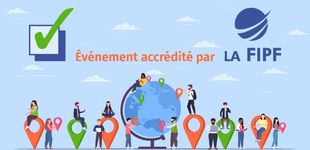 Évènement accrédité par la FIPF.
Retrouvez l'ensemble des évènements sur http://fipf.org/evenements-accreditesNom de l’Association(s) organisant l'événement : APPFType d’événement : CongrèsLieu (Ville / Pays) : Online - via la plateforme ZoomNombre de participants attendus : 140Email : maria.antonio.pfle@gmail.comPays : PortugalCommission : CEONOM et Prénom : Maria AntonioFonction dans l’association : Secrétaire-généraleTitre ou thème de l’événement : Évaluer les apprentissages au 21e siècle - stratégies, outils et démarchesDates de l'événement :  samedi 23 et samedi 30 janvier 2021Quel est l’objectif de l’événement ? : ● Caractériser l’évaluation présentée dans le Cadre Européen Commun de Référence pour les Langues (CECR) et dans les textes programmatiques, notamment dans les Apprentissages Essentiels (AE). ● Distinguer les types d’évaluation et leurs finalités. ● Analyser divers outils d’évaluation à la lumière des différentes méthodologies et contextes d’apprentissage, notamment dans l’enseignement à distance. ● Réfléchir de manière critique à diverses pratiques d’évaluation dans l’enseignement des langues, tenant compte des orientations du CECR et des AE. ● Partager, auprès des participants, des techniques, stratégies, expériences ainsi que du matériel pédagogique en vue de l’amélioration des pratiques d’évaluationOuverture internationale : Événement internationalEnseignants de français du secondaire (collège et lycée) : 110Enseignants du supérieur : 20Autres (étudiants, institutionnels, partenaires, etc.) : 10Est-ce que l’événement est ouvert à des personnes qui ne sont pas membres de l’association : OuiEst-ce que vous prévoyez un tarif réduit d'inscription pour les membres des autres associations d'enseignants de français : OuiAvez-vous prévu plusieurs tarifications ? : OuiCombien de tarifications ? : 4En monnaie locale : 75En euro : 75Je suis l'organisateur : Je suis l'organisateurJe suis la personne contact : Je suis la personne contactL'événement a un site internet : OuiQuelle est l'adresse du site (URL) : https://www.appf.pt/fr/congres/appf/L'événement a une "Affiche" : OuiL'événement a une page sur les réseaux sociaux : OuiQuelle est l'adresse de la page : https://www.facebook.com/APPF-Association-Portugaise-des-Professeurs-de-Fran%C3%A7ais-101421096667041Est-ce qu'il y a un appel à communication ? : OuiDate limite pour présenter une communication : 2020-12-10Est-ce que certains intervenants ou conférenciers ont été identifiés ? : OuiLesquels ? : https://appf.pt/downloads/congressos/28/anexos/presentationxxviiicongresappf.pdfAvez-vous prévu un espace d’exposition (stands, etc.) ? : Non
 